DNA Structure NotesDNA is often called the __________________________ of life.DNA contains the ________________________ for making ____________________ within the cell.DNA is like the ____________________________      _______________________  for a computer.  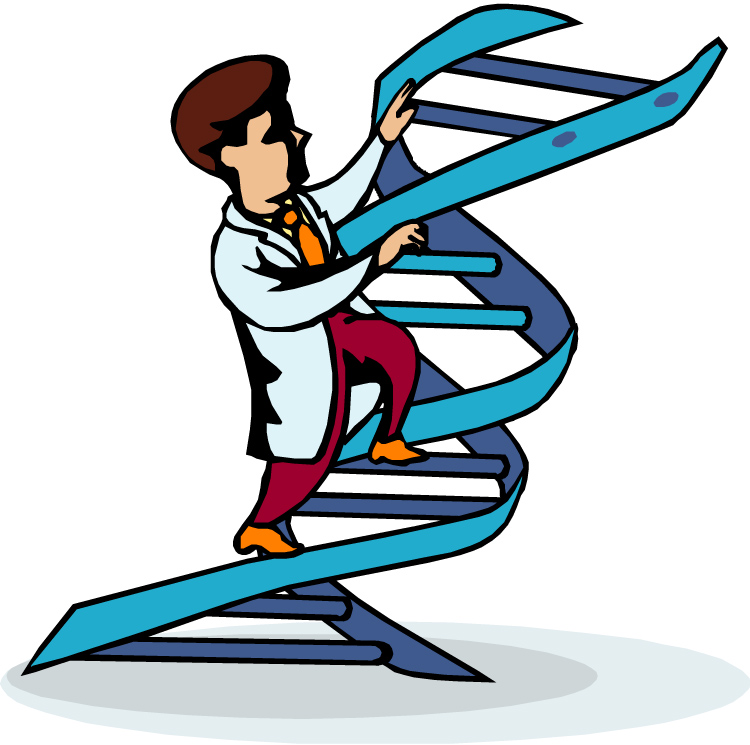 The Shape of the MoleculeDNA is a very long polymer. (chain of nucleotides)Basic shape is like a twisted ladder or ________________________. (See the picture  )Called a _______________________  _____________________. The Double Helix MoleculeThe DNA double helix has ___________________ strands twisted together.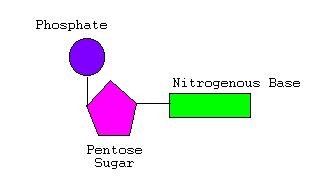 NucleotidesOne deoxyribose together with its ______________________ and base make a nucleotide.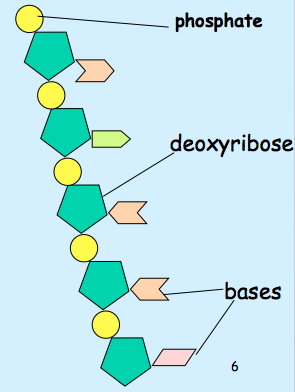 One Strand of DNAThe backbone of the molecule is alternating phosphates and deoxyribose sugar.The teeth are nitrogenous bases.One strand of DNA is a polymer of nucleotides.One strand of DNA has many _____________________ of nucleotides.Four nitrogenous basesCytosine   CThymine   TAdenine   A   Guanine   GTwo Stranded DNARemember, DNA has _______________ strands that fit together something like a zipper.The teeth are the nitrogenous bases but why do they stick together?Hydrogen BondsHydrogen bonds are weak but there are millions and millions of them in a single molecule of DNA.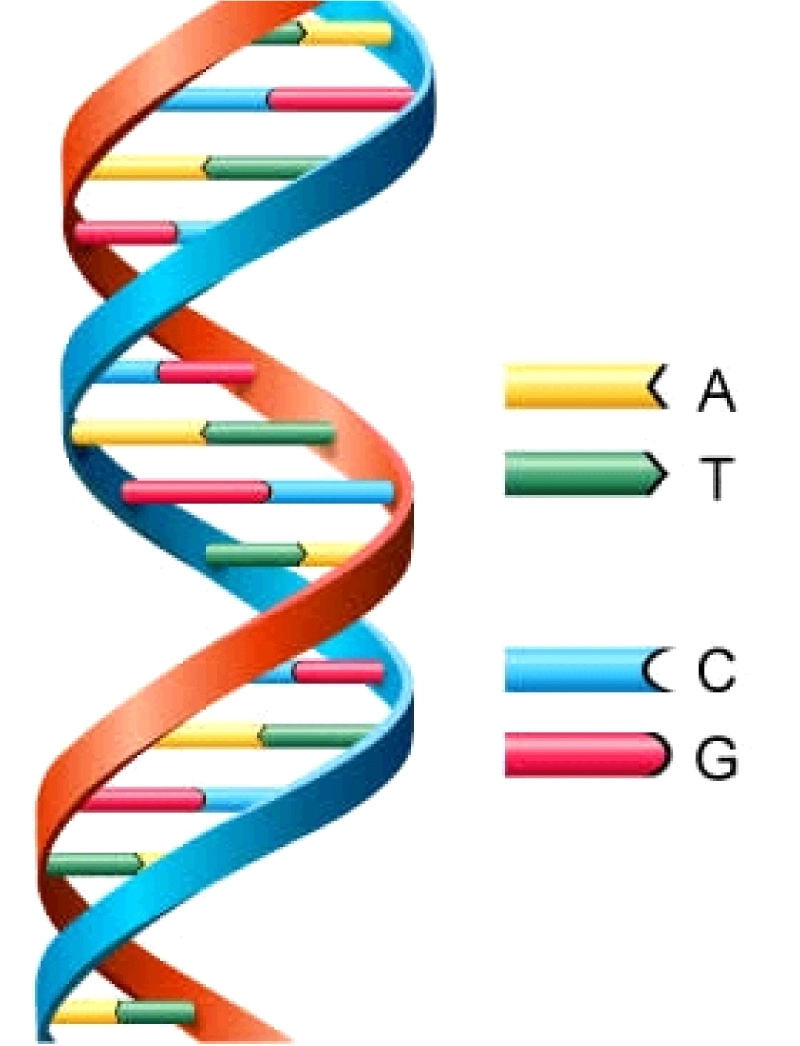 Important: (draw the arrows) Adenine and Thymine always join together               A        T Cytosine and Guanine always join together                C        GDNA by the NumbersEach cell has about _______________________ meters of DNA.The average human has _______________________________ cells.The average human has enough DNA to go from the earth to the sun more than _____________________times.DNA has a __________________________ of only 0.000000002 meters.Analysis Questions:1. What are the three main parts of a nucleotide?2. What is the basic shape of DNA?3. DNA has the instructions for making what in a cell?4. Why is DNA important?5. Cytosine always bonds (matches up) with __________________________. 6. Adenine always bonds (matches up) with ___________________________.7. If you had the following sequence, what would be the matching strand?		ATTGCCGATAGCGATACA8. How can DNA be used for solving a crime?Conclusion: Don’t break the bank—Each word costs 10 cents and you have $3 to spend. Write a summary of what you learned about DNA today. (Hint: at 10 cents per word, if you have $3 you can write 30 words. Remember—you can’t spend more or less than $3)